PENGARUH LOCUS OF CONTROL DAN LINGKUNGAN USAHA TERHADAP KINERJA USAHA PADA USAHA KECIL DAN MENENGAH (UKM) BATIK GARUTAN DI KABUPATEN GARUT
SKRIPSIUntuk memenuhi salah satu syarat sidang skripsi 
Guna memperoleh gelar Sarjana EkonomiOleh 
Aneu Ainul Insani
154010248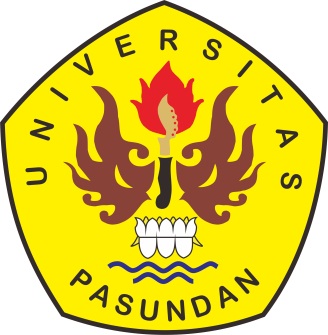 PROGRAM STUDI MANAJEMEN 
FAKULTAS EKONOMI DAN BISNIS
UNIVERSITAS PASUNDAN 
BANDUNG
2019